EDUCATION 2020-2022 MSc Sports and Exercise MedicineQueen Mary University of London, William Harvey Research Institute, London, UKMaster’s Degree comprising of 120 ECTS2014 – 2020  BSc (Hons) in Physiotherapy Physiotherapy Department, University of West Attica, Athens, Greece Full-time 4 years undergraduate degree comprising of 240 ECTS 2014 – 2017    Professional Dance Instructor, BA Professional Dance School “Mari Chatzimichali” (recognized by the Hellenic Ministry of Sports & Culture), Athens, Greece WORK EXPERIENCE 01/02/2021- today    Physiotherapist Physiopain Group, Athens, Greece15/10/2019- 14/02/2020    Physiotherapist (Internship) Physiotherapy Department, Metropolitan General Hospital, Athens, Greece September 2017 – August 2020   Ballet Instructor “Thodoris Panas - Athens Dance School”, Athens, Greece September 2017 -  August 2020  Contemporary Dance Instructor “Mari Chatzimichali” Dance School, Athens, GreeceProfessional Education September 2019 – July 2020 (CPD: 300hrs) Biomedical and Traditional Acupuncture for Health Professionals Physiotherapists and Doctors University of West Attica and the Hellenic Physiotherapy Society of Algology July 2020 (CPD: 180hrs) MK Pilates Pilates Studio Equipment Diploma February 2020 (CPD: 16hrs) OMT Osteopathic & Chiropractic Manipulation – Lvl 1 Instructed by Jimmy Michael and Giles Gyer22-26 July 2019 (CPD: 40hrs) Acupuncture Course (Clinical placement) Shanghai University of Traditional Chinese Medicine - International Education College, Shanghai, China04-07 June 2019 (CPD: 20hrs)  Health QIQONG – Five Animal Exercises Greek Taiji Health Center – A joined venture between the University of West Attica /   Research Laboratory of Musculoskeletal Physiotherapy and the Shanghai University of Traditional Chinese Medicine / QiGong Research Institute. 13 October 2018 (CPD: 7hrs)   Shockwave Therapy for MSK Dieseases Organized by Gymna Ltd & EEEF.gr (Hellenic Scientific Society of Physiotherapy) 10-14 September 2018 (CPD: 25hrs)  Health QIQONG – Ba Duan Jin & TAICHI Greek Taiji Health Center, University of West Attica, Athens, Greece. VIKATOU THEANO 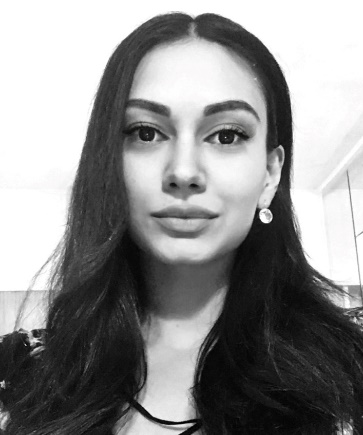 DOB: 08/04/1996 Tel: (+30) 6948328784 Email: theanw_vikatou@hotmail.com Address: Rodopis 2 Athens - Greece, 12243